¿QUIÉN PUEDE PRESENTAR ESTE FORMULARIO?Cualquier auditor de cuentas inscrito en el Registro Oficial de Auditores de Cuentas  en la situación de ejerciente que solicite la adscripción o la baja en la modalidad de ejerciente a título individual ,sin que esta modificación suponga que el auditor deje de estar inscrito como ejerciente por estar inscrito en la modalidad de socio ejerciente de sociedad de auditoría o de auditor designado para firmar informes en nombre de sociedad de auditoría.Se cumplimentarán todos los datos solicitados, aportando la documentación correspondiente. La ausencia o deficiencia en la documentación justificativa impedirá la tramitación de la solicitud.TASAEsta solicitud no conlleva el pago por parte del solicitante de la tasa a que se refiere el artículo 88.5.b) de la LAC al no producirse cambio de situación en el Registro Oficial de Auditores de Cuentas.DOCUMENTACIÓN JUSTIFICATIVAEn el supuesto de solicitar la adscripción a la modalidad de ejerciente a título individual, se acompañará el justificante de haber prestado la fianza a que se refiere el artículo 55 del Reglamento que desarrolla el texto refundido de la Ley de Auditoría de Cuentas, cumplimentando el apartado en el formulario, el apartado ”GARANTÍA FINANCIERA” y, si procede, el apartado “REGISTRO MERCANTIL”.DOMICILIOEste dato es meramente informativo, y no producirá ninguna modificación en el Registro Oficial de Auditores de Cuentas si es distinto del que consta en dicho Registro Oficial. Para solicitar la modificación de este dato, habida cuenta que el auditor se encuentra inscrito en la situación de ejerciente, deberá utilizar el modelo R31.SOLICITUDDeberá indicarse si es alta o baja en la modalidad de ejerciente a título individual.Con independencia de la opción elegida, el auditor permanecerá inscrito en el Registro Oficial de Auditores de Cuentas en la situación de ejerciente.INSTITUTO DE CONTABILIDADY AUDITORIA DE CUENTASINSTITUTO DE CONTABILIDADY AUDITORIA DE CUENTASINSTITUTO DE CONTABILIDADY AUDITORIA DE CUENTASSOLICITUD DE ALTA O BAJA EN LA MODALIDAD DE EJERCIENTE A TÍTULO INDIVIDUALSIN CAMBIO DE SITUACIÓN________________________________________________________________________SECCIÓN DE PERSONAS FÍSICASSOLICITUD DE ALTA O BAJA EN LA MODALIDAD DE EJERCIENTE A TÍTULO INDIVIDUALSIN CAMBIO DE SITUACIÓN________________________________________________________________________SECCIÓN DE PERSONAS FÍSICASSOLICITUD DE ALTA O BAJA EN LA MODALIDAD DE EJERCIENTE A TÍTULO INDIVIDUALSIN CAMBIO DE SITUACIÓN________________________________________________________________________SECCIÓN DE PERSONAS FÍSICASSOLICITUD DE ALTA O BAJA EN LA MODALIDAD DE EJERCIENTE A TÍTULO INDIVIDUALSIN CAMBIO DE SITUACIÓN________________________________________________________________________SECCIÓN DE PERSONAS FÍSICASSOLICITUD DE ALTA O BAJA EN LA MODALIDAD DE EJERCIENTE A TÍTULO INDIVIDUALSIN CAMBIO DE SITUACIÓN________________________________________________________________________SECCIÓN DE PERSONAS FÍSICASSOLICITUD DE ALTA O BAJA EN LA MODALIDAD DE EJERCIENTE A TÍTULO INDIVIDUALSIN CAMBIO DE SITUACIÓN________________________________________________________________________SECCIÓN DE PERSONAS FÍSICASSOLICITUD DE ALTA O BAJA EN LA MODALIDAD DE EJERCIENTE A TÍTULO INDIVIDUALSIN CAMBIO DE SITUACIÓN________________________________________________________________________SECCIÓN DE PERSONAS FÍSICASSOLICITUD DE ALTA O BAJA EN LA MODALIDAD DE EJERCIENTE A TÍTULO INDIVIDUALSIN CAMBIO DE SITUACIÓN________________________________________________________________________SECCIÓN DE PERSONAS FÍSICASSOLICITUD DE ALTA O BAJA EN LA MODALIDAD DE EJERCIENTE A TÍTULO INDIVIDUALSIN CAMBIO DE SITUACIÓN________________________________________________________________________SECCIÓN DE PERSONAS FÍSICASMODELOR22MODELOR22MODELOR22IDENTIFICACIÓNIDENTIFICACIÓNIDENTIFICACIÓNIDENTIFICACIÓNIDENTIFICACIÓNIDENTIFICACIÓNIDENTIFICACIÓNIDENTIFICACIÓNIDENTIFICACIÓNIDENTIFICACIÓNIDENTIFICACIÓNIDENTIFICACIÓNIDENTIFICACIÓNIDENTIFICACIÓNIDENTIFICACIÓNIDENTIFICACIÓNIDENTIFICACIÓNIDENTIFICACIÓNIDENTIFICACIÓNIDENTIFICACIÓNAPELLIDOS Y NOMBREAPELLIDOS Y NOMBREAPELLIDOS Y NOMBREAPELLIDOS Y NOMBREAPELLIDOS Y NOMBREAPELLIDOS Y NOMBREAPELLIDOS Y NOMBREAPELLIDOS Y NOMBREAPELLIDOS Y NOMBREAPELLIDOS Y NOMBREAPELLIDOS Y NOMBREAPELLIDOS Y NOMBRENº ROACNº ROACN.I.F. / N.I.E.N.I.F. / N.I.E.N.I.F. / N.I.E.N.I.F. / N.I.E.N.I.F. / N.I.E.N.I.F. / N.I.E.DOMICILIODOMICILIODOMICILIODOMICILIODOMICILIODOMICILIODOMICILIODOMICILIODOMICILIODOMICILIODOMICILIODOMICILIODOMICILIODOMICILIODOMICILIODOMICILIODOMICILIODOMICILIODOMICILIODOMICILIODOMICILIODOMICILIODOMICILIODOMICILIODOMICILIODOMICILIODOMICILIODOMICILIODOMICILIODOMICILIODOMICILIODOMICILIODOMICILIODOMICILIODOMICILIOCODIGO POSTALCODIGO POSTALCODIGO POSTALCODIGO POSTALCODIGO POSTALMUNICIPIOMUNICIPIOMUNICIPIOMUNICIPIOMUNICIPIOMUNICIPIOMUNICIPIOPROVINCIAPROVINCIAPROVINCIAPROVINCIAPROVINCIAPROVINCIAPROVINCIAPROVINCIATELEFONOTELEFONOTELEFONOTELEFONOTELEFONOSOLICITUD (Señale con una X en la casilla que corresponda.SOLICITUD (Señale con una X en la casilla que corresponda.SOLICITUD (Señale con una X en la casilla que corresponda.SOLICITUD (Señale con una X en la casilla que corresponda.SOLICITUD (Señale con una X en la casilla que corresponda.SOLICITUD (Señale con una X en la casilla que corresponda.SOLICITUD (Señale con una X en la casilla que corresponda.SOLICITUD (Señale con una X en la casilla que corresponda.SOLICITUD (Señale con una X en la casilla que corresponda.SOLICITUD (Señale con una X en la casilla que corresponda.SOLICITUD (Señale con una X en la casilla que corresponda.SOLICITUD (Señale con una X en la casilla que corresponda.SOLICITUD (Señale con una X en la casilla que corresponda.SOLICITUD (Señale con una X en la casilla que corresponda.SOLICITUD (Señale con una X en la casilla que corresponda.SOLICITUD (Señale con una X en la casilla que corresponda.SOLICITUD (Señale con una X en la casilla que corresponda.SOLICITUD (Señale con una X en la casilla que corresponda.SOLICITUD (Señale con una X en la casilla que corresponda.SOLICITUD (Señale con una X en la casilla que corresponda.Alta como Ejerciente a título individualAlta como Ejerciente a título individualAlta como Ejerciente a título individualAlta como Ejerciente a título individualAlta como Ejerciente a título individualAlta como Ejerciente a título individualAlta como Ejerciente a título individualAlta como Ejerciente a título individualAlta como Ejerciente a título individualAlta como Ejerciente a título individualAlta como Ejerciente a título individualAlta como Ejerciente a título individualAlta como Ejerciente a título individualAlta como Ejerciente a título individualAlta como Ejerciente a título individualAlta como Ejerciente a título individualAlta como Ejerciente a título individualBaja como Ejerciente a título individualBaja como Ejerciente a título individualBaja como Ejerciente a título individualBaja como Ejerciente a título individualBaja como Ejerciente a título individualBaja como Ejerciente a título individualBaja como Ejerciente a título individualBaja como Ejerciente a título individualBaja como Ejerciente a título individualBaja como Ejerciente a título individualBaja como Ejerciente a título individualBaja como Ejerciente a título individualBaja como Ejerciente a título individualBaja como Ejerciente a título individualBaja como Ejerciente a título individualBaja como Ejerciente a título individualBaja como Ejerciente a título individualCon independencia de la opción elegida, el auditor permanecerá inscrito en el Registro Oficial de Auditores de Cuentas en la situación de ejerciente.Con independencia de la opción elegida, el auditor permanecerá inscrito en el Registro Oficial de Auditores de Cuentas en la situación de ejerciente.Con independencia de la opción elegida, el auditor permanecerá inscrito en el Registro Oficial de Auditores de Cuentas en la situación de ejerciente.Con independencia de la opción elegida, el auditor permanecerá inscrito en el Registro Oficial de Auditores de Cuentas en la situación de ejerciente.Con independencia de la opción elegida, el auditor permanecerá inscrito en el Registro Oficial de Auditores de Cuentas en la situación de ejerciente.Con independencia de la opción elegida, el auditor permanecerá inscrito en el Registro Oficial de Auditores de Cuentas en la situación de ejerciente.Con independencia de la opción elegida, el auditor permanecerá inscrito en el Registro Oficial de Auditores de Cuentas en la situación de ejerciente.Con independencia de la opción elegida, el auditor permanecerá inscrito en el Registro Oficial de Auditores de Cuentas en la situación de ejerciente.Con independencia de la opción elegida, el auditor permanecerá inscrito en el Registro Oficial de Auditores de Cuentas en la situación de ejerciente.Con independencia de la opción elegida, el auditor permanecerá inscrito en el Registro Oficial de Auditores de Cuentas en la situación de ejerciente.Con independencia de la opción elegida, el auditor permanecerá inscrito en el Registro Oficial de Auditores de Cuentas en la situación de ejerciente.Con independencia de la opción elegida, el auditor permanecerá inscrito en el Registro Oficial de Auditores de Cuentas en la situación de ejerciente.Con independencia de la opción elegida, el auditor permanecerá inscrito en el Registro Oficial de Auditores de Cuentas en la situación de ejerciente.Con independencia de la opción elegida, el auditor permanecerá inscrito en el Registro Oficial de Auditores de Cuentas en la situación de ejerciente.Con independencia de la opción elegida, el auditor permanecerá inscrito en el Registro Oficial de Auditores de Cuentas en la situación de ejerciente.Con independencia de la opción elegida, el auditor permanecerá inscrito en el Registro Oficial de Auditores de Cuentas en la situación de ejerciente.Con independencia de la opción elegida, el auditor permanecerá inscrito en el Registro Oficial de Auditores de Cuentas en la situación de ejerciente.Con independencia de la opción elegida, el auditor permanecerá inscrito en el Registro Oficial de Auditores de Cuentas en la situación de ejerciente.Con independencia de la opción elegida, el auditor permanecerá inscrito en el Registro Oficial de Auditores de Cuentas en la situación de ejerciente.Con independencia de la opción elegida, el auditor permanecerá inscrito en el Registro Oficial de Auditores de Cuentas en la situación de ejerciente.GARANTÍA FINANCIERA  (Este apartado deberá cumplimentarse si solicita su adscripción a la modalidad de ejerciente a título individual. Se acompañará justificante de la vigencia de la garantía financiera) GARANTÍA FINANCIERA  (Este apartado deberá cumplimentarse si solicita su adscripción a la modalidad de ejerciente a título individual. Se acompañará justificante de la vigencia de la garantía financiera) GARANTÍA FINANCIERA  (Este apartado deberá cumplimentarse si solicita su adscripción a la modalidad de ejerciente a título individual. Se acompañará justificante de la vigencia de la garantía financiera) GARANTÍA FINANCIERA  (Este apartado deberá cumplimentarse si solicita su adscripción a la modalidad de ejerciente a título individual. Se acompañará justificante de la vigencia de la garantía financiera) GARANTÍA FINANCIERA  (Este apartado deberá cumplimentarse si solicita su adscripción a la modalidad de ejerciente a título individual. Se acompañará justificante de la vigencia de la garantía financiera) GARANTÍA FINANCIERA  (Este apartado deberá cumplimentarse si solicita su adscripción a la modalidad de ejerciente a título individual. Se acompañará justificante de la vigencia de la garantía financiera) GARANTÍA FINANCIERA  (Este apartado deberá cumplimentarse si solicita su adscripción a la modalidad de ejerciente a título individual. Se acompañará justificante de la vigencia de la garantía financiera) GARANTÍA FINANCIERA  (Este apartado deberá cumplimentarse si solicita su adscripción a la modalidad de ejerciente a título individual. Se acompañará justificante de la vigencia de la garantía financiera) GARANTÍA FINANCIERA  (Este apartado deberá cumplimentarse si solicita su adscripción a la modalidad de ejerciente a título individual. Se acompañará justificante de la vigencia de la garantía financiera) GARANTÍA FINANCIERA  (Este apartado deberá cumplimentarse si solicita su adscripción a la modalidad de ejerciente a título individual. Se acompañará justificante de la vigencia de la garantía financiera) GARANTÍA FINANCIERA  (Este apartado deberá cumplimentarse si solicita su adscripción a la modalidad de ejerciente a título individual. Se acompañará justificante de la vigencia de la garantía financiera) GARANTÍA FINANCIERA  (Este apartado deberá cumplimentarse si solicita su adscripción a la modalidad de ejerciente a título individual. Se acompañará justificante de la vigencia de la garantía financiera) GARANTÍA FINANCIERA  (Este apartado deberá cumplimentarse si solicita su adscripción a la modalidad de ejerciente a título individual. Se acompañará justificante de la vigencia de la garantía financiera) GARANTÍA FINANCIERA  (Este apartado deberá cumplimentarse si solicita su adscripción a la modalidad de ejerciente a título individual. Se acompañará justificante de la vigencia de la garantía financiera) GARANTÍA FINANCIERA  (Este apartado deberá cumplimentarse si solicita su adscripción a la modalidad de ejerciente a título individual. Se acompañará justificante de la vigencia de la garantía financiera) GARANTÍA FINANCIERA  (Este apartado deberá cumplimentarse si solicita su adscripción a la modalidad de ejerciente a título individual. Se acompañará justificante de la vigencia de la garantía financiera) GARANTÍA FINANCIERA  (Este apartado deberá cumplimentarse si solicita su adscripción a la modalidad de ejerciente a título individual. Se acompañará justificante de la vigencia de la garantía financiera) GARANTÍA FINANCIERA  (Este apartado deberá cumplimentarse si solicita su adscripción a la modalidad de ejerciente a título individual. Se acompañará justificante de la vigencia de la garantía financiera) GARANTÍA FINANCIERA  (Este apartado deberá cumplimentarse si solicita su adscripción a la modalidad de ejerciente a título individual. Se acompañará justificante de la vigencia de la garantía financiera) GARANTÍA FINANCIERA  (Este apartado deberá cumplimentarse si solicita su adscripción a la modalidad de ejerciente a título individual. Se acompañará justificante de la vigencia de la garantía financiera) Póliza de responsabilidad civilPóliza de responsabilidad civilCapital asegurado:Capital asegurado:Capital asegurado:Corporación / Compañía aseguradoraCorporación / Compañía aseguradoraCorporación / Compañía aseguradoraCorporación / Compañía aseguradoraFecha efectoFecha efectoFecha efectoFecha vigenciaFecha vigenciaFecha vigenciaPóliza de responsabilidad civilPóliza de responsabilidad civilAval de entidad financieraAval de entidad financieraCapital asegurado:Capital asegurado:Capital asegurado:Entidad financieraEntidad financieraEntidad financieraEntidad financieraFecha efectoFecha efectoFecha efectoFecha vigenciaFecha vigenciaFecha vigenciaAval de entidad financieraAval de entidad financieraDepósito en efectivoDepósito en efectivoCapital asegurado:Capital asegurado:Capital asegurado:Depósito en efectivoDepósito en efectivoTítulos de deuda públicaTítulos de deuda públicaCapital asegurado:Capital asegurado:Capital asegurado:Títulos de deuda públicaTítulos de deuda públicaREGISTRO MERCANTIL REGISTRO MERCANTIL REGISTRO MERCANTIL REGISTRO MERCANTIL REGISTRO MERCANTIL REGISTRO MERCANTIL REGISTRO MERCANTIL REGISTRO MERCANTIL REGISTRO MERCANTIL REGISTRO MERCANTIL REGISTRO MERCANTIL REGISTRO MERCANTIL REGISTRO MERCANTIL REGISTRO MERCANTIL REGISTRO MERCANTIL REGISTRO MERCANTIL REGISTRO MERCANTIL REGISTRO MERCANTIL REGISTRO MERCANTIL REGISTRO MERCANTIL 1.-1.-DESEO ser incluido en la relación de auditores que el ICAC envía al Registro Mercantil (art. 355 del Reglamento de Registro Mercantil)DESEO ser incluido en la relación de auditores que el ICAC envía al Registro Mercantil (art. 355 del Reglamento de Registro Mercantil)DESEO ser incluido en la relación de auditores que el ICAC envía al Registro Mercantil (art. 355 del Reglamento de Registro Mercantil)DESEO ser incluido en la relación de auditores que el ICAC envía al Registro Mercantil (art. 355 del Reglamento de Registro Mercantil)DESEO ser incluido en la relación de auditores que el ICAC envía al Registro Mercantil (art. 355 del Reglamento de Registro Mercantil)DESEO ser incluido en la relación de auditores que el ICAC envía al Registro Mercantil (art. 355 del Reglamento de Registro Mercantil)DESEO ser incluido en la relación de auditores que el ICAC envía al Registro Mercantil (art. 355 del Reglamento de Registro Mercantil)DESEO ser incluido en la relación de auditores que el ICAC envía al Registro Mercantil (art. 355 del Reglamento de Registro Mercantil)DESEO ser incluido en la relación de auditores que el ICAC envía al Registro Mercantil (art. 355 del Reglamento de Registro Mercantil)DESEO ser incluido en la relación de auditores que el ICAC envía al Registro Mercantil (art. 355 del Reglamento de Registro Mercantil)DESEO ser incluido en la relación de auditores que el ICAC envía al Registro Mercantil (art. 355 del Reglamento de Registro Mercantil)DESEO ser incluido en la relación de auditores que el ICAC envía al Registro Mercantil (art. 355 del Reglamento de Registro Mercantil)DESEO ser incluido en la relación de auditores que el ICAC envía al Registro Mercantil (art. 355 del Reglamento de Registro Mercantil)DESEO ser incluido en la relación de auditores que el ICAC envía al Registro Mercantil (art. 355 del Reglamento de Registro Mercantil)DESEO ser incluido en la relación de auditores que el ICAC envía al Registro Mercantil (art. 355 del Reglamento de Registro Mercantil)DESEO ser incluido en la relación de auditores que el ICAC envía al Registro Mercantil (art. 355 del Reglamento de Registro Mercantil)DESEO ser incluido en la relación de auditores que el ICAC envía al Registro Mercantil (art. 355 del Reglamento de Registro Mercantil)2.-2.-NO DESEO ser incluido en la relación de sociedades de auditoría que el ICAC envía al Registro Mercantil (art. 355 del Reglamento de Registro Mercantil)NO DESEO ser incluido en la relación de sociedades de auditoría que el ICAC envía al Registro Mercantil (art. 355 del Reglamento de Registro Mercantil)NO DESEO ser incluido en la relación de sociedades de auditoría que el ICAC envía al Registro Mercantil (art. 355 del Reglamento de Registro Mercantil)NO DESEO ser incluido en la relación de sociedades de auditoría que el ICAC envía al Registro Mercantil (art. 355 del Reglamento de Registro Mercantil)NO DESEO ser incluido en la relación de sociedades de auditoría que el ICAC envía al Registro Mercantil (art. 355 del Reglamento de Registro Mercantil)NO DESEO ser incluido en la relación de sociedades de auditoría que el ICAC envía al Registro Mercantil (art. 355 del Reglamento de Registro Mercantil)NO DESEO ser incluido en la relación de sociedades de auditoría que el ICAC envía al Registro Mercantil (art. 355 del Reglamento de Registro Mercantil)NO DESEO ser incluido en la relación de sociedades de auditoría que el ICAC envía al Registro Mercantil (art. 355 del Reglamento de Registro Mercantil)NO DESEO ser incluido en la relación de sociedades de auditoría que el ICAC envía al Registro Mercantil (art. 355 del Reglamento de Registro Mercantil)NO DESEO ser incluido en la relación de sociedades de auditoría que el ICAC envía al Registro Mercantil (art. 355 del Reglamento de Registro Mercantil)NO DESEO ser incluido en la relación de sociedades de auditoría que el ICAC envía al Registro Mercantil (art. 355 del Reglamento de Registro Mercantil)NO DESEO ser incluido en la relación de sociedades de auditoría que el ICAC envía al Registro Mercantil (art. 355 del Reglamento de Registro Mercantil)NO DESEO ser incluido en la relación de sociedades de auditoría que el ICAC envía al Registro Mercantil (art. 355 del Reglamento de Registro Mercantil)NO DESEO ser incluido en la relación de sociedades de auditoría que el ICAC envía al Registro Mercantil (art. 355 del Reglamento de Registro Mercantil)NO DESEO ser incluido en la relación de sociedades de auditoría que el ICAC envía al Registro Mercantil (art. 355 del Reglamento de Registro Mercantil)NO DESEO ser incluido en la relación de sociedades de auditoría que el ICAC envía al Registro Mercantil (art. 355 del Reglamento de Registro Mercantil)NO DESEO ser incluido en la relación de sociedades de auditoría que el ICAC envía al Registro Mercantil (art. 355 del Reglamento de Registro Mercantil)Por defecto, quedará marcada la opción 1.Por defecto, quedará marcada la opción 1.Por defecto, quedará marcada la opción 1.Por defecto, quedará marcada la opción 1.Por defecto, quedará marcada la opción 1.Por defecto, quedará marcada la opción 1.Por defecto, quedará marcada la opción 1.Por defecto, quedará marcada la opción 1.Por defecto, quedará marcada la opción 1.Por defecto, quedará marcada la opción 1.Por defecto, quedará marcada la opción 1.Por defecto, quedará marcada la opción 1.Por defecto, quedará marcada la opción 1.Por defecto, quedará marcada la opción 1.Por defecto, quedará marcada la opción 1.Por defecto, quedará marcada la opción 1.Por defecto, quedará marcada la opción 1.Por defecto, quedará marcada la opción 1.Por defecto, quedará marcada la opción 1.Por defecto, quedará marcada la opción 1.De conformidad con lo dispuesto en la Ley Orgánica 15/1999, de 13 de diciembre, de protección de datos de carácter personal, le informamos de que los datos personales que proporcione en la declaración de actividad serán incorporados a un fichero propiedad de INSTITUTO DE CONTABILIDAD Y AUDITORIA DE CUENTAS (ICAC) para la supervisión y control de la actividad de auditoría de cuentas.Podrá ejercitar sus derechos de acceso, rectificación, cancelación y oposición dirigiéndose por escrito a la atención de Secretaría General en calle Huertas, 26 - 28014 Madrid.De conformidad con lo dispuesto en la Ley Orgánica 15/1999, de 13 de diciembre, de protección de datos de carácter personal, le informamos de que los datos personales que proporcione en la declaración de actividad serán incorporados a un fichero propiedad de INSTITUTO DE CONTABILIDAD Y AUDITORIA DE CUENTAS (ICAC) para la supervisión y control de la actividad de auditoría de cuentas.Podrá ejercitar sus derechos de acceso, rectificación, cancelación y oposición dirigiéndose por escrito a la atención de Secretaría General en calle Huertas, 26 - 28014 Madrid.De conformidad con lo dispuesto en la Ley Orgánica 15/1999, de 13 de diciembre, de protección de datos de carácter personal, le informamos de que los datos personales que proporcione en la declaración de actividad serán incorporados a un fichero propiedad de INSTITUTO DE CONTABILIDAD Y AUDITORIA DE CUENTAS (ICAC) para la supervisión y control de la actividad de auditoría de cuentas.Podrá ejercitar sus derechos de acceso, rectificación, cancelación y oposición dirigiéndose por escrito a la atención de Secretaría General en calle Huertas, 26 - 28014 Madrid.De conformidad con lo dispuesto en la Ley Orgánica 15/1999, de 13 de diciembre, de protección de datos de carácter personal, le informamos de que los datos personales que proporcione en la declaración de actividad serán incorporados a un fichero propiedad de INSTITUTO DE CONTABILIDAD Y AUDITORIA DE CUENTAS (ICAC) para la supervisión y control de la actividad de auditoría de cuentas.Podrá ejercitar sus derechos de acceso, rectificación, cancelación y oposición dirigiéndose por escrito a la atención de Secretaría General en calle Huertas, 26 - 28014 Madrid.De conformidad con lo dispuesto en la Ley Orgánica 15/1999, de 13 de diciembre, de protección de datos de carácter personal, le informamos de que los datos personales que proporcione en la declaración de actividad serán incorporados a un fichero propiedad de INSTITUTO DE CONTABILIDAD Y AUDITORIA DE CUENTAS (ICAC) para la supervisión y control de la actividad de auditoría de cuentas.Podrá ejercitar sus derechos de acceso, rectificación, cancelación y oposición dirigiéndose por escrito a la atención de Secretaría General en calle Huertas, 26 - 28014 Madrid.De conformidad con lo dispuesto en la Ley Orgánica 15/1999, de 13 de diciembre, de protección de datos de carácter personal, le informamos de que los datos personales que proporcione en la declaración de actividad serán incorporados a un fichero propiedad de INSTITUTO DE CONTABILIDAD Y AUDITORIA DE CUENTAS (ICAC) para la supervisión y control de la actividad de auditoría de cuentas.Podrá ejercitar sus derechos de acceso, rectificación, cancelación y oposición dirigiéndose por escrito a la atención de Secretaría General en calle Huertas, 26 - 28014 Madrid.De conformidad con lo dispuesto en la Ley Orgánica 15/1999, de 13 de diciembre, de protección de datos de carácter personal, le informamos de que los datos personales que proporcione en la declaración de actividad serán incorporados a un fichero propiedad de INSTITUTO DE CONTABILIDAD Y AUDITORIA DE CUENTAS (ICAC) para la supervisión y control de la actividad de auditoría de cuentas.Podrá ejercitar sus derechos de acceso, rectificación, cancelación y oposición dirigiéndose por escrito a la atención de Secretaría General en calle Huertas, 26 - 28014 Madrid.De conformidad con lo dispuesto en la Ley Orgánica 15/1999, de 13 de diciembre, de protección de datos de carácter personal, le informamos de que los datos personales que proporcione en la declaración de actividad serán incorporados a un fichero propiedad de INSTITUTO DE CONTABILIDAD Y AUDITORIA DE CUENTAS (ICAC) para la supervisión y control de la actividad de auditoría de cuentas.Podrá ejercitar sus derechos de acceso, rectificación, cancelación y oposición dirigiéndose por escrito a la atención de Secretaría General en calle Huertas, 26 - 28014 Madrid.De conformidad con lo dispuesto en la Ley Orgánica 15/1999, de 13 de diciembre, de protección de datos de carácter personal, le informamos de que los datos personales que proporcione en la declaración de actividad serán incorporados a un fichero propiedad de INSTITUTO DE CONTABILIDAD Y AUDITORIA DE CUENTAS (ICAC) para la supervisión y control de la actividad de auditoría de cuentas.Podrá ejercitar sus derechos de acceso, rectificación, cancelación y oposición dirigiéndose por escrito a la atención de Secretaría General en calle Huertas, 26 - 28014 Madrid.De conformidad con lo dispuesto en la Ley Orgánica 15/1999, de 13 de diciembre, de protección de datos de carácter personal, le informamos de que los datos personales que proporcione en la declaración de actividad serán incorporados a un fichero propiedad de INSTITUTO DE CONTABILIDAD Y AUDITORIA DE CUENTAS (ICAC) para la supervisión y control de la actividad de auditoría de cuentas.Podrá ejercitar sus derechos de acceso, rectificación, cancelación y oposición dirigiéndose por escrito a la atención de Secretaría General en calle Huertas, 26 - 28014 Madrid.De conformidad con lo dispuesto en la Ley Orgánica 15/1999, de 13 de diciembre, de protección de datos de carácter personal, le informamos de que los datos personales que proporcione en la declaración de actividad serán incorporados a un fichero propiedad de INSTITUTO DE CONTABILIDAD Y AUDITORIA DE CUENTAS (ICAC) para la supervisión y control de la actividad de auditoría de cuentas.Podrá ejercitar sus derechos de acceso, rectificación, cancelación y oposición dirigiéndose por escrito a la atención de Secretaría General en calle Huertas, 26 - 28014 Madrid.De conformidad con lo dispuesto en la Ley Orgánica 15/1999, de 13 de diciembre, de protección de datos de carácter personal, le informamos de que los datos personales que proporcione en la declaración de actividad serán incorporados a un fichero propiedad de INSTITUTO DE CONTABILIDAD Y AUDITORIA DE CUENTAS (ICAC) para la supervisión y control de la actividad de auditoría de cuentas.Podrá ejercitar sus derechos de acceso, rectificación, cancelación y oposición dirigiéndose por escrito a la atención de Secretaría General en calle Huertas, 26 - 28014 Madrid.De conformidad con lo dispuesto en la Ley Orgánica 15/1999, de 13 de diciembre, de protección de datos de carácter personal, le informamos de que los datos personales que proporcione en la declaración de actividad serán incorporados a un fichero propiedad de INSTITUTO DE CONTABILIDAD Y AUDITORIA DE CUENTAS (ICAC) para la supervisión y control de la actividad de auditoría de cuentas.Podrá ejercitar sus derechos de acceso, rectificación, cancelación y oposición dirigiéndose por escrito a la atención de Secretaría General en calle Huertas, 26 - 28014 Madrid.De conformidad con lo dispuesto en la Ley Orgánica 15/1999, de 13 de diciembre, de protección de datos de carácter personal, le informamos de que los datos personales que proporcione en la declaración de actividad serán incorporados a un fichero propiedad de INSTITUTO DE CONTABILIDAD Y AUDITORIA DE CUENTAS (ICAC) para la supervisión y control de la actividad de auditoría de cuentas.Podrá ejercitar sus derechos de acceso, rectificación, cancelación y oposición dirigiéndose por escrito a la atención de Secretaría General en calle Huertas, 26 - 28014 Madrid.De conformidad con lo dispuesto en la Ley Orgánica 15/1999, de 13 de diciembre, de protección de datos de carácter personal, le informamos de que los datos personales que proporcione en la declaración de actividad serán incorporados a un fichero propiedad de INSTITUTO DE CONTABILIDAD Y AUDITORIA DE CUENTAS (ICAC) para la supervisión y control de la actividad de auditoría de cuentas.Podrá ejercitar sus derechos de acceso, rectificación, cancelación y oposición dirigiéndose por escrito a la atención de Secretaría General en calle Huertas, 26 - 28014 Madrid.De conformidad con lo dispuesto en la Ley Orgánica 15/1999, de 13 de diciembre, de protección de datos de carácter personal, le informamos de que los datos personales que proporcione en la declaración de actividad serán incorporados a un fichero propiedad de INSTITUTO DE CONTABILIDAD Y AUDITORIA DE CUENTAS (ICAC) para la supervisión y control de la actividad de auditoría de cuentas.Podrá ejercitar sus derechos de acceso, rectificación, cancelación y oposición dirigiéndose por escrito a la atención de Secretaría General en calle Huertas, 26 - 28014 Madrid.De conformidad con lo dispuesto en la Ley Orgánica 15/1999, de 13 de diciembre, de protección de datos de carácter personal, le informamos de que los datos personales que proporcione en la declaración de actividad serán incorporados a un fichero propiedad de INSTITUTO DE CONTABILIDAD Y AUDITORIA DE CUENTAS (ICAC) para la supervisión y control de la actividad de auditoría de cuentas.Podrá ejercitar sus derechos de acceso, rectificación, cancelación y oposición dirigiéndose por escrito a la atención de Secretaría General en calle Huertas, 26 - 28014 Madrid.De conformidad con lo dispuesto en la Ley Orgánica 15/1999, de 13 de diciembre, de protección de datos de carácter personal, le informamos de que los datos personales que proporcione en la declaración de actividad serán incorporados a un fichero propiedad de INSTITUTO DE CONTABILIDAD Y AUDITORIA DE CUENTAS (ICAC) para la supervisión y control de la actividad de auditoría de cuentas.Podrá ejercitar sus derechos de acceso, rectificación, cancelación y oposición dirigiéndose por escrito a la atención de Secretaría General en calle Huertas, 26 - 28014 Madrid.De conformidad con lo dispuesto en la Ley Orgánica 15/1999, de 13 de diciembre, de protección de datos de carácter personal, le informamos de que los datos personales que proporcione en la declaración de actividad serán incorporados a un fichero propiedad de INSTITUTO DE CONTABILIDAD Y AUDITORIA DE CUENTAS (ICAC) para la supervisión y control de la actividad de auditoría de cuentas.Podrá ejercitar sus derechos de acceso, rectificación, cancelación y oposición dirigiéndose por escrito a la atención de Secretaría General en calle Huertas, 26 - 28014 Madrid.De conformidad con lo dispuesto en la Ley Orgánica 15/1999, de 13 de diciembre, de protección de datos de carácter personal, le informamos de que los datos personales que proporcione en la declaración de actividad serán incorporados a un fichero propiedad de INSTITUTO DE CONTABILIDAD Y AUDITORIA DE CUENTAS (ICAC) para la supervisión y control de la actividad de auditoría de cuentas.Podrá ejercitar sus derechos de acceso, rectificación, cancelación y oposición dirigiéndose por escrito a la atención de Secretaría General en calle Huertas, 26 - 28014 Madrid.(Espacio reservado para los datos de Registro de Entrada)(Espacio reservado para los datos de Registro de Entrada)(Espacio reservado para los datos de Registro de Entrada)(Espacio reservado para los datos de Registro de Entrada)(Espacio reservado para los datos de Registro de Entrada)(Espacio reservado para los datos de Registro de Entrada)(Espacio reservado para los datos de Registro de Entrada)(Espacio reservado para los datos de Registro de Entrada)(Espacio reservado para los datos de Registro de Entrada)(Espacio reservado para los datos de Registro de Entrada)Fecha:(Espacio reservado para los datos de Registro de Entrada)(Espacio reservado para los datos de Registro de Entrada)(Espacio reservado para los datos de Registro de Entrada)(Espacio reservado para los datos de Registro de Entrada)(Espacio reservado para los datos de Registro de Entrada)(Espacio reservado para los datos de Registro de Entrada)(Espacio reservado para los datos de Registro de Entrada)(Espacio reservado para los datos de Registro de Entrada)(Espacio reservado para los datos de Registro de Entrada)(Espacio reservado para los datos de Registro de Entrada)(Firma)(Firma)(Firma)(Firma)(Firma)(Firma)(Firma)(Firma)(Firma)(Firma)INSTITUTO DE CONTABILIDAD Y AUDITORIA DE CUENTAS. C/ Huertas nº 26. 28014 Madrid.INSTITUTO DE CONTABILIDAD Y AUDITORIA DE CUENTAS. C/ Huertas nº 26. 28014 Madrid.INSTITUTO DE CONTABILIDAD Y AUDITORIA DE CUENTAS. C/ Huertas nº 26. 28014 Madrid.INSTITUTO DE CONTABILIDAD Y AUDITORIA DE CUENTAS. C/ Huertas nº 26. 28014 Madrid.INSTITUTO DE CONTABILIDAD Y AUDITORIA DE CUENTAS. C/ Huertas nº 26. 28014 Madrid.INSTITUTO DE CONTABILIDAD Y AUDITORIA DE CUENTAS. C/ Huertas nº 26. 28014 Madrid.INSTITUTO DE CONTABILIDAD Y AUDITORIA DE CUENTAS. C/ Huertas nº 26. 28014 Madrid.INSTITUTO DE CONTABILIDAD Y AUDITORIA DE CUENTAS. C/ Huertas nº 26. 28014 Madrid.INSTITUTO DE CONTABILIDAD Y AUDITORIA DE CUENTAS. C/ Huertas nº 26. 28014 Madrid.INSTITUTO DE CONTABILIDAD Y AUDITORIA DE CUENTAS. C/ Huertas nº 26. 28014 Madrid.INSTITUTO DE CONTABILIDAD Y AUDITORIA DE CUENTAS. C/ Huertas nº 26. 28014 Madrid.INSTITUTO DE CONTABILIDAD Y AUDITORIA DE CUENTAS. C/ Huertas nº 26. 28014 Madrid.INSTITUTO DE CONTABILIDAD Y AUDITORIA DE CUENTAS. C/ Huertas nº 26. 28014 Madrid.INSTITUTO DE CONTABILIDAD Y AUDITORIA DE CUENTAS. C/ Huertas nº 26. 28014 Madrid.INSTITUTO DE CONTABILIDAD Y AUDITORIA DE CUENTAS. C/ Huertas nº 26. 28014 Madrid.INSTITUTO DE CONTABILIDAD Y AUDITORIA DE CUENTAS. C/ Huertas nº 26. 28014 Madrid.INSTITUTO DE CONTABILIDAD Y AUDITORIA DE CUENTAS. C/ Huertas nº 26. 28014 Madrid.INSTITUTO DE CONTABILIDAD Y AUDITORIA DE CUENTAS. C/ Huertas nº 26. 28014 Madrid.INSTITUTO DE CONTABILIDAD Y AUDITORIA DE CUENTAS. C/ Huertas nº 26. 28014 Madrid.INSTITUTO DE CONTABILIDAD Y AUDITORIA DE CUENTAS. C/ Huertas nº 26. 28014 Madrid.INSTITUTO DE CONTABILIDADY AUDITORIA DE CUENTASSOLICITUD DE ALTA O BAJA EN LA MODALIDAD DE EJERCIENTE A TÍTULO INDIVIDUALSIN CAMBIO DE SITUACIÓN________________________________________________________________________SECCIÓN DE PERSONAS FÍSICASMODELOR22INSTRUCCIONES DE CUMPLIMENTACIÓNINSTRUCCIONES DE CUMPLIMENTACIÓNINSTRUCCIONES DE CUMPLIMENTACIÓNINSTRUCCIONES DE CUMPLIMENTACIÓN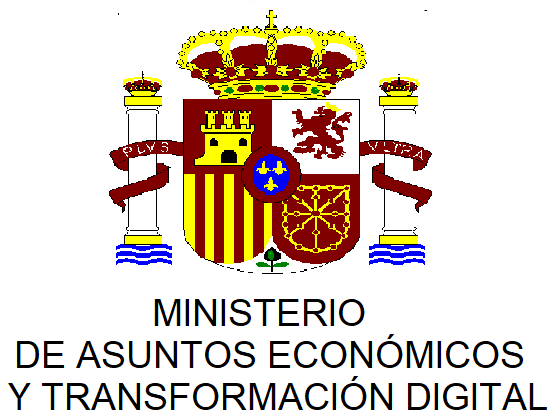 